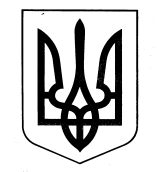 УКРАЇНАХАРКІВСЬКА ОБЛАСНА ДЕРЖАВНА АДМІНІСТРАЦІЯДЕПАРТАМЕНТ НАУКИ І ОСВІТИ НАКАЗ26.11.2013			  	         Харків					№ 702Про відрядження учнів відділення бадмінтонуХарківського обласного вищого училища фізичної культури і спорту 	Згідно з п. 3.20 Статуту Харківського обласного вищого училища фізичної культури і спорту, на підставі кошторису, затвердженого Харківською обласною радою, та на виконання плану спортивно-масових заходів Харківського обласного вищого училища фізичної культури і спорту на                2013 рікНАКАЗУЮ:Директору Харківського обласного вищого училища фізичної культури і спорту Попову А.М.:Забезпечити участь учнів відділення бадмінтону у відкритих Всеукраїнських змаганнях в парних категоріях пам’яті К.В. Вавілова. 										28.11.2013-30.11.2013Відрядити до м. Дніпропетровська вчителя бадмінтону Головкіну Наталію Володимирівну  та з нею 2 учнів відділення Харківського обласного вищого училища фізичної культури і спорту у такому складі: Малишева Анастасія, Шалаєва Вікторія – учні 11 класу.										28.11.2013-30.11.2013Призначити вчителя бадмінтону Головкіну Наталію Володимирівну відповідальною за супровід учнів та покласти на неї відповідальність за життя, здоров’я і безпеку учнів під час проїзду та проведення змагань.Витрати по відрядженню віднести: витрати учнів за рахунок училища, витрати вчителя за власний рахунок.Контроль за виконанням даного наказу покласти на першого заступника директора Департаменту науки і освіти Віцько О.В.Директор Департаменту						Р. ШаповалПопов, 315-12-94